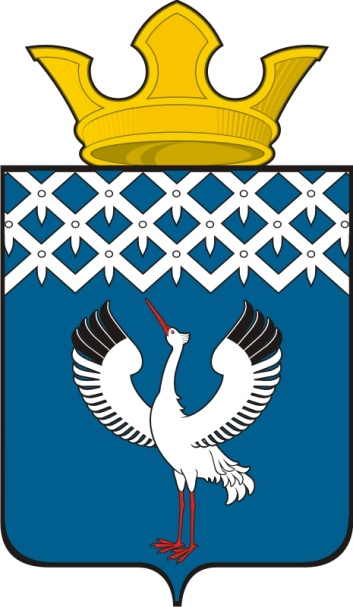 ДУМАмуниципального образованияБайкаловского сельского поселенияКомиссия по бюджету, финансовой, экономической и налоговой политике	                                                                          РЕШЕНИЕ22.04.2016 г.  № 1с. Байкалово        Заслушав  сообщение гл.специалиста по финансово-экономическим вопросам администрации  Байкаловского сельского поселения Потаповой Н.В., комиссия по бюджету, финансовой, экономической и налоговой политике Думы муниципального образования Байкаловского сельского поселения 	                                                                           РЕШИЛА:1.Внести проект решения Думы МО Байкаловского сельского поселения «Об утверждении отчета об исполнении бюджета муниципального образования Байкаловского сельского поселения за 2015 год» на очередное заседание Думы муниципального образования Байкаловского сельского поселения с рекомендацией его утверждения. Председатель комиссии по бюджету,финансовой, экономической и налоговой политики  Думы муниципального образования Байкаловского сельского поселения                    __________________      Л.Н.Буевич